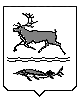 КАРАУЛЬСКОГО СЕЛЬСКОГО СОВЕТА ДЕПУТАТОВ МУНИЦИПАЛЬНОГО ОБРАЗОВАНИЯ«СЕЛЬСКОЕ ПОСЕЛЕНИЕ КАРАУЛ»ТАЙМЫРСКОГО ДОЛГАНО-НЕНЕЦКОГОМУНИЦИПАЛЬНОГО РАЙОНА ПОСТАНОВЛЕНИЕ от 06.05.2015г.  № 12-ПО внесении изменения в Постановление Караульского сельского Совета депутатов №144-П от 15.03.2013г.  «О предоставлении отдельных гарантий осуществления полномочий лицам, замещающим муниципальные должности и должности муниципальной службы в Караульском сельском Совете депутатов» В соответствии с Налоговым Кодексом РФ, Трудовым Кодексом РФ, Законом Красноярского края от 26 июня 2008 года № 6-1832 «О гарантиях осуществления полномочий депутата, члена выборного органа местного самоуправления, выборного должностного лица местного самоуправления в Красноярском крае», статьей 52.1 Устава муниципального образования «Сельское поселение Караул»  Караульский сельский Совет депутатов постановляет:1. В Порядок и размеры возмещения расходов, связанных со служебной командировкой и повышением квалификации, лицам, замещающим муниципальные должности и должности муниципальной службы в Караульском сельском Совете депутатов согласно приложению 2, утвержденное Постановлением Караульского сельского Совета депутатов №144-П от 15.03.2013г.,внести следующие изменения:- из подп. 2.2. п.2 Порядка  слова «и командировочного удостоверения» исключить;- из подп. 2.4. п.2 Порядка  слова «Командировочное удостоверение оформляется о в одном экземпляре, подписывается Главой муниципального образования, вручается командируемому и находится у него в течение всего срока служебной командировки» исключить;- из подп. 2.5. , 2.6 п.2 Порядка слова «В случае отмены служебной командировки командировочное удостоверение возвращается командируемым  ответственному по кадрам и материально-техническом обеспечении управления обеспечения деятельности Совета депутатов в тот же день.  Фактический срок пребывания в месте командирования определяется по отметкам о дате приезда в место командирования и дате выезда из него, которые делаются в командировочном удостоверении и заверяются подписью полномочного должностного лица и печатью.Если командируемый направляется в несколько организаций, расположенных в разных населенных пунктах, отметки в командировочном удостоверении о дате приезда и дате выезда делаются в каждой организации.» исключить.-  из подп. 4.2. п.4 Порядка  слова «командировочное удостоверение (за исключением случаев установленных настоящим Порядком) исключить; - подп. 4.2. п.4 Порядка  дополнить абзацем следующего содержания:«Фактический срок прибытия работника в месте командирования определяется по проездным документам, представляемым работникам по возвращении из служебной командировки. В случае проезда работника к месту командирования и (или) обратнок месту работы на личном транспорте (легковом автомобиле, мотоцикле) фактический срок пребывания в месте командирования указывается в служебной записке, которая представляется работником по возвращениии из служебной командировки работодателю одновременно с оправдательными документами, подтверждающими исполнение указанного транспорта для проезда к месту командирования и обратно (путевой лист, счета, квитанции, кассовые чеки и др.)»2. Настоящее Постановление вступает в силу со дня его принятия.Глава сельского поселения Караул                                                                       Д.В. Рудник